Publicado en Madrid el 13/10/2016 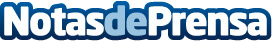 ¿Por qué se necesita la testosterona para una vida sexual plena?A todo hombre le preocupa su rendimiento sexual, y a las mujeres también. Por eso, sigue un informe para que se pueda reconocer los síntomas que avisan de su padecimiento y, puede que en algunos casos, encontrar alguna soluciónDatos de contacto:OpinionSaludNota de prensa publicada en: https://www.notasdeprensa.es/por-que-se-necesita-la-testosterona-para-una Categorias: Sociedad http://www.notasdeprensa.es